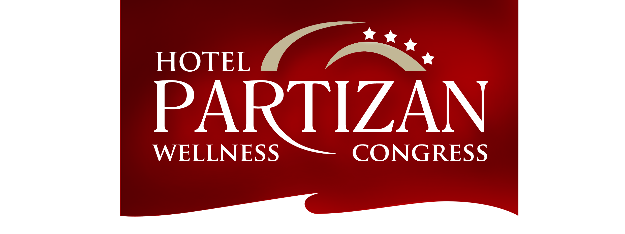 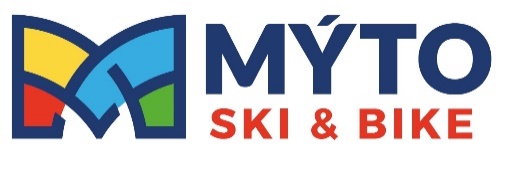 OBJEDNÁVKOVÝ FORMULÁR PRE LYŽIARSKE KURZY V SEZÓNE 2022/2023
Názov školy:Termín kurzu:Názov školy:Termín kurzu:Názov školy:Termín kurzu:Názov školy:Počet pedagógov:Adresa školy:Počet pedagógov:Adresa školy:Počet pedagógov:Adresa školy:Počet žiakov / študentov:Adresa školy:Počet žiakov / študentov:Adresa školy:Počet žiakov / študentov:Adresa školy:Pečiatka školy a podpis zodpovednej osoby:Adresa školy:Pečiatka školy a podpis zodpovednej osoby:Zodpovedná osoba:Pečiatka školy a podpis zodpovednej osoby:Zodpovedná osoba:Pečiatka školy a podpis zodpovednej osoby:Tel. číslo:Pečiatka školy a podpis zodpovednej osoby:Tel. číslo:Pečiatka školy a podpis zodpovednej osoby:Zoznam pedagógov:Zoznam pedagógov:1234567Zoznam žiakov / študentov:Zoznam žiakov / študentov:12345678910111213141516171819202122232425262728293031323334353637383940414243444546474849505152535455565758596061626364